United KingdomUnited KingdomUnited KingdomUnited KingdomMay 2023May 2023May 2023May 2023SundayMondayTuesdayWednesdayThursdayFridaySaturday123456Early May bank holiday78910111213141516171819202122232425262728293031Spring bank holidayNOTES: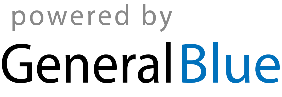 